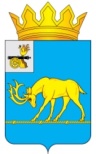 МУНИЦИПАЛЬНОЕ ОБРАЗОВАНИЕ «ТЕМКИНСКИЙ РАЙОН» СМОЛЕНСКОЙ ОБЛАСТИТЕМКИНСКИЙ РАЙОННЫЙ СОВЕТ ДЕПУТАТОВР Е Ш Е Н И Еот 28 июля 2023 года                                                                                                 №75 О награждении Благодарственным письмом Темкинского районного Совета депутатовВ соответствии с Уставом муниципального образования «Темкинский район» Смоленской области (новая редакция) (с изменениями), Положением о Благодарственном письме Темкинского районного Совета депутатов, утвержденным решением Темкинского районного Совета депутатов от 31.01.2020 №8, решением постоянной комиссии по законности и правопорядкуТемкинский районный Совет депутатов  р е ш и л:1. Наградить Белова Андрея Валерьевича, заместителя директора – начальника Темкинского филиала СОГБУ «Смоленскавтодор»  Благодарственным письмом Темкинского районного Совета депутатов за  добросовестный труд, профессионализм в исполнении должностных обязанностей, инициативность, активное участие в общественной деятельности и  в связи с празднованием Дня села Темкино.2. Настоящее решение вступает в силу со дня его официального опубликования в районной газете «Заря».3. Контроль за исполнением настоящего решения возложить на постоянную комиссию по законности и правопорядку (председатель А.Ф. Горностаева).Председатель Темкинскогорайонного Совета депутатов                                                                   Л.Ю. Терёхина